Science 9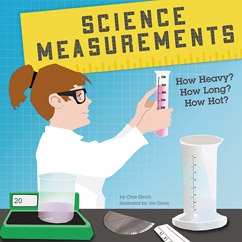 Student Learning ObjectivesUnit 2: NEWTON LAWS (Chapter 4)For each of the following objectives rate yourself according to the following scale:	4    I’m an EXPERT. I understand the topic well enough that I could teach it to a classmate.		3    I’m a PRACTITIONER. I understand the topic fairly well but occasionally need some help.2    I’m an APPRENTICE. I have some understanding, but still need additional help.1    I’m a NOVICE. I sort of know what the topic is about but need a lot of help.Your goal is to reach or pass practitioner level by the day of the test.Book SectionObjectivesInstructional SourcesMy Self Rating1.1 What is Science?  pgs 1-6I can distinguish between the difference branches of science and understand how they overlap. PPT Notes1.1 What is Science?  pgs 1-6I can distinguish between the difference branches of science and understand how they overlap. Vocabulary 7 I can distinguish between the difference branches of science and understand how they overlap. WS Nature of Science 1.2 Using a Scientific Approach Pgs 7-11 I can use the scientific method in science and related fields. PPT Notes1.2 Using a Scientific Approach Pgs 7-11 I can use the scientific method in science and related fields. Vocabulary 91.2 Using a Scientific Approach Pgs 7-11 I can use the scientific method in science and related fields. Observation Lab1.2 Using a Scientific Approach Pgs 7-11 I can use the scientific method in science and related fields. WS Simpson 1.3 MeasurementsPgs 12-21  PPT Notes1.3 MeasurementsPgs 12-21  I can use the vocabulary of measurement in science 9 Vocabulary 101.3 MeasurementsPgs 12-21  I can convert scientific notation correctly. WS Scientific Notion 
 1.3 MeasurementsPgs 12-21  I can use the metric prefixes and convert between themWS Metric Prefixes 1.3 MeasurementsPgs 12-21  I can convert between the different temperature scalesWS Temperature1.3 MeasurementsPgs 12-21  1.3 MeasurementsPgs 12-21  1.4 Presenting Scientific Data Pgs 22-27I can present my scientific data using variety of methodsPPT Notes 1.4 Presenting Scientific Data Pgs 22-27I can organize and analyze a data table and graphsPaper Towel Lab 1.4 Presenting Scientific Data Pgs 22-27I can identify the relationship between the manipulated and responding variablesWS Graph Analysis 